В соответствии с Федеральным законом от 06.10.2003г. №131-ФЗ «Об общих принципах организации местного самоуправления в Российской Федерации», Законом  Чувашской Республики от 18.10.2004 г. № 19 «Об организации местного самоуправления в Чувашской Республике» и статьи 23 Устава  Юськасинского сельского поселения Моргаушского района Чувашской Республики, Собрание депутатов  Юськасинского сельского поселенияМоргаушского района Чувашской Республикирешило:Возложить исполнение обязанностей главы администрации Юськасинского сельского поселения Моргаушского района Чувашской Республики на главного специалиста-эксперта администрации Юськасинского сельского поселения Моргаушского района Чувашской Республики Ефимову Инну Юрьевну с 03 октября 2020 года с доплатой разницы в окладах  и дополнительных надбавок к окладу.Председатель Собрания депутатовЮськасинского сельского поселенияМоргаушского района  Чувашской Республики                                            Н.В.Герасимова                                                                         Чувашская Республика  Собрание депутатовЮськасинского сельского поселенияМоргаушского районаРЕШЕНИЕ02.10.2020 г. № С-1/4                  Село Юськасы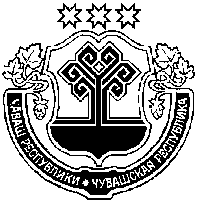   Чãваш Республики                                                          Муркаш районĕн Йÿçкасси ял поселенийĕн                                                             депутачĕсен ПухãвĕЙЫШĂНУ02.10.2020ç. № С-1/4Йÿçкасси салиО возложении  исполнения обязанностей  главы  администрации Юськасинского сельского поселения Моргаушского района Чувашской РеспубликиО возложении  исполнения обязанностей  главы  администрации Юськасинского сельского поселения Моргаушского района Чувашской Республики